ПЛАН районного методического объединения для воспитателей  ДОУ по теме: «Семинар «Экономическое воспитание детей по блоку: «Деньги-цена-стоимость» в рамках апробационной площадкина базе МБДОУ № 47 пос. Эльбан  от 18.03.2016г.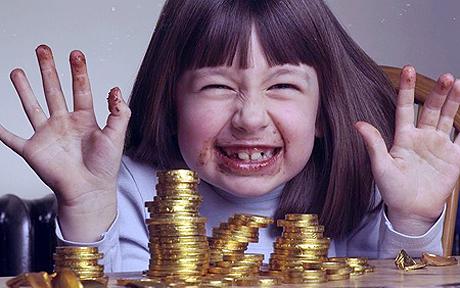 ПЛАН районного методического объединения для воспитателей  ДОУ по теме: «Семинар «Экономическое воспитание детей по блоку: «Деньги-цена-стоимость» в рамках апробационной площадкина базе МБДОУ № 47 пос. Эльбан  от 18.03.2016г.